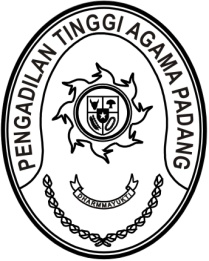 Nomor     	: W3-A/       /PB.00/5/2022	  Mei 2022Lampiran	: -Perihal	: Surat Keterangan Telah Melaksanakan PenelitianKepada Yth.Dekan Fakultas SyariahInstitut Agama Islam Negeri BukittinggiAssalamu’alaikum, Wr. Wb.Memperhatikan Surat Saudara Nomor B-0421/In.26.2/PP.00.9/02/2022 tanggal 24 Februari 2022 perihal mohon rekomendasi izin penelitian, dengan ini kami sampaikan bahwa mahasiswa tersebut di bawah ini :Nama	: Sintia HilmaNIM	: 1118019Jurusan	: Hukum Keluarga IslamDengan Judul	: Pembagian Waris dari Harta Pusaka Tinggi yang  	  Disertifikatkan (Analisis Putusan No. 294/Pdt,G/2018/   PA.Pdg dan Putusan No. 35/Pdt.G/2018/PTA.Pdg)telah selesai melaksanakan penelitian di Pengadilan Tinggi Agama Padang.Demikian disampaikan dan terimakasih.WassalamKetua,Zein AhsanTembusan :Pejabat Pengelola Informasi dan Dokumentasipada Pengadilan Tinggi Agama Padang.